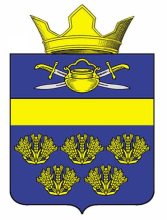 АДМИНИСТРАЦИЯВЕРХНЕКУРМОЯРСКОГО СЕЛЬСКОГО ПОСЕЛЕНИЯКОТЕЛЬНИКОВСКОГО МУНИЦИПАЛЬНОГО РАЙОНАВОЛГОГРАДСКОЙ ОБЛАСТИот 31 марта  2021                                  №14 О снятии с учета  в качестве нуждающихся в жилых помещениях           В соответствии с Федеральным законом от 06.10.2003г. №131-ФЗ «Об общих принципах   организации местного самоуправления в Российской Федерации», законом  Волгоградской области от 01.12.1125-ОД «О порядке ведения органами местного самоуправления учета граждан в качестве нуждающихся в жилых   помещениях,  предоставляемых по договорам социального найма в Волгоградской области»,  учитывая заключение   ревизионной комиссии от 15.01.2021г. №10-р, Уставом Верхнекурмоярского сельского поселения Котельниковского муниципального района Волгоградской области, администрация Верхнекурмоярского сельского поселения Котельниковского муниципального района Волгоградской области постановляет:1.Снять с учета  и исключить из списка в качестве нуждающихся в жилых помещениях : 1.1 Ушакова Александра Викторовича , 10 июня 1992 года рождения и его семью: супругу Ушакову Инну Александровну, 15 мая 1997 года рождения, сына  Ушакова Кирилла Александровича 21  августа  2015 года рождения, дочь Ушакову Викторию Александровну  13 августа  2014 года рождения,   на основании статьи 56 п.3 Жилищного кодекса Российской Федерации; 1.2. Баскакова Александра Владимировича, 21 июня 1988 года рождения и его семью: супругу Баскакову Наталью Сергеевну, 23 марта 1992 года рождения, сына Баскакова Дмитрия Александровича, 20 марта 2014 года рождения, на основании статьи 56 п.1 Жилищного кодекса Российской Федерации;1.3 Фомичеву Марию Васильевну,08 декабря 1985 года рождения и ее семью: сына Фомичева Дмитрия Васильевича 13 мая 2009 года рождения, на основании статьи 56 п.2 Жилищного кодекса Российской Федерации;1.4. Пяткову Елену Александровну 08 ноября 1985 года рождения и ее семью: супруга Пяткова Андрея Романовича 01 апреля 1985 года рождения, сына Пяткова Егора Андреевича  16 ноября 2007 года рождения, сына Пяткова Дмитрия Андреевича 04 ноября 2014 года рождения, на основании статьи 56.п 2. Жилищного кодекса Российской Федерации.2.Постановление  вступает в силу со дня  его подписания.  Глава Верхнекурмоярскогосельского поселения                                                     А.С.Мельников. ПОСТАНОВЛЕНИЕ